ΠΡΟΣΘΕΣΕΙΣΚάνω τις προσθέσεις   634                    438                   489                   569                     637+ 217                 +352                + 304                 +  28                     +  6  483                    574                    785                  618                     345+225                + 353                   + 93                +290                   +262  345                     408                     527                  486                   692+275                  + 276                   + 75                +387                  + 89 273                     428                         508                 75                    218 325                     215                           83                 24                      78+ 48                    + 80                        +47             + 398                    + 8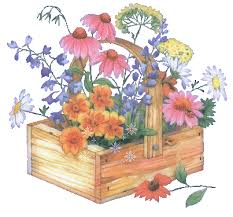 